ПРОЕКТ от _____________2021 года                                                                                №______Об утверждении Административного регламента по предоставлению на территории городского округа город Шахунья Нижегородской области государственной услуги «Предоставление информации, прием документов органами опеки и попечительства от граждан, желающих усыновить (удочерить) ребенка (детей) с последующей выдачей заключения о возможности (невозможности) гражданина быть усыновителем (удочерителем) ребенка (детей)»В соответствии с Федеральным законом от 24.04.2008 № 48 – ФЗ «Об опеке и попечительстве», с Федеральным законом от 27.07.2010 № 210 – ФЗ «Об организации предоставления государственных и муниципальных услуг», Законом Нижегородской области от 07.09.2007 № 125 – З «О наделении органов местного самоуправления муниципальных районов и городских округов Нижегородской области отдельными государственными полномочиями по организации и осуществлению деятельности по опеке и попечительству в отношении несовершеннолетних граждан» администрация городского округа город Шахунья Нижегородской области п о с т а н о в л я е т: 1. Утвердить прилагаемый Административный регламент по предоставлению на территории городского округа город Шахунья Нижегородской области государственной услуги «Предоставление информации, прием документов органом опеки и попечительства от граждан, желающих усыновить (удочерить) ребенка (детей) с последующей выдачей заключения о возможности (невозможности) гражданина быть усыновителем (удочерителем) ребенка (детей)».2. Начальнику общего отдела администрации городского округа город Шахунья Нижегородской области обеспечить размещение настоящего постановления в установленном порядке на официальном сайте администрации городского округа город Шахунья Нижегородской области.3. Настоящее постановление вступает в силу со дня его подписания.4. Со дня вступления в силу настоящего постановления признать утратившим силу:- постановление администрации городского округа город Шахунья Нижегородской области от 17 мая 2018 года № 714 «Об утверждении Административного регламента по предоставлению на территории городского округа город Шахунья Нижегородской области государственной услуги «Предоставление информации, прием документов органом опеки и попечительства от граждан, желающих усыновить (удочерить) ребенка (детей) с последующей выдачей заключения о возможности (невозможности) гражданина быть усыновителем (удочерителем) ребенка (детей)»;- постановление администрации городского округа город Шахунья Нижегородской области от 28 ноября 2018 года № 1555 «О внесении изменений в постановление администрации городского округа город Шахунья Нижегородской области от 17.05.2018 № 714 «Об утверждении Административного регламента по предоставлению на территории городского округа город Шахунья Нижегородской области государственной услуги «Предоставление информации, прием документов органом опеки и попечительства от граждан, желающих усыновить (удочерить) ребенка (детей) с последующей выдачей заключения о возможности (невозможности) гражданина быть усыновителем (удочерителем) ребенка (детей)».5. Контроль за исполнением настоящего постановления возложить на первого заместителя главы администрации городского округа город Шахунья Нижегородской области А.Д. Серова.Глава местного самоуправления городского округа город Шахунья                                                              Р.В. КошелевСогласовано:Начальник управления образования                                                 А.Г. БагерянНачальник юридического отдела                                                      А.В. БеловВыслано: Общий отд. - 4 экз., юр.отдел  - 1 экз., Упр. обр. – 1 экз., опека – 1 экз.Е.Н. Теплухина (8 83152) 2-67-41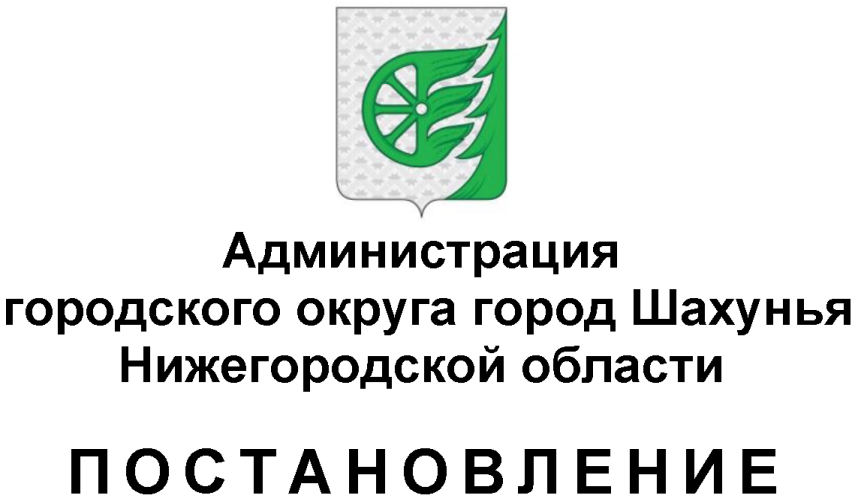 